 Centrum Kompetencyjne Pielęgniarek 
i Położnych Wyższej Szkoły Gospodarki w Bydgoszczy            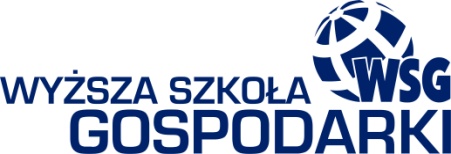 WYŻSZA S-ZKOŁA GOSPODARKI W BYDGOSZCZYul. Garbary 2,85-229 Bydgoszcz e-mail:centrum@byd.pl, www.edumed.byd.plFORMULARZ ZGŁOSZENIOWY NA KURS/SZKOLENIE………………………………………………………………………. NAZWA KURSU/SZKOLENIADANE OSOBOWE:Nazwisko: ..................................... Imiona: 	Data urodzenia: rok ................. miesiąc ............ dzień ............. miejscowość ...................................PESEL: Adres zamieszkania: miejscowość, 	kod pocztowy ........................... Ulica .................................................................. nr......................województwo ................................................................................................................................Nr telefonu: domowy ........................................... komórkowy 	e-mail: ............................................................................................................................................WYKSZTAŁCENIE ZAWODOWE: Pielęgniarka, Pielęgniarz, Położna, ratownik medyczny, dyspozytor ( podkreśl właściwe) Numer rejestru pielęgniarek i położnych ……………………… Data wydania prawa wykonywania zawodu …………………………… Organ wydający prawo wykonywania zawodu …………………………………………………………………………………………… Numer i miejsce wydania prawa wykonywania zawodu ……………………………………………………………………………… Nazwa zakładu pracy ……………………………………………………………………………………………………………………………… Nazwa ukończonej szkoły……………………………………………………………………………………………………Uczelnia: ................................................................. Data ukończenia 	Kierunek studiów ................................................... Tytuł: 	Prawdziwość danych zawartych w formularzu potwierdzam własnoręcznym podpisem....................................						.......................................        /miejscowość, data/							    /Podpis kandydata/WARUNKI PRZYJĘCIA NA KURS /SZKOLENIEWarunki uczestnictwa w kursie / szkoleniu- dostarczenie do WSG wypełnionego formularza zgłoszeniowego  oraz dokumentów wymaganych odpowiednio do każdego kursu/ szkolenia - uiszczenie opłaty na konto wskazane na formularzu zgłoszeniowym Wyższa Szkoła Gospodarki w Bydgoszczy potwierdza złożenie w dniu ...................... dokumentów, wymaganych od osób zainteresowanych udziałem w kursie lub szkoleniuZŁOŻONE DOKUMENTY: Formularz zgłoszeniowy         
 Kserokopia zaświadczenia o prawie wykonywania zawodu pielęgniarki, pielęgniarzaLub dyplom w przypadku ratownika medycznego lub dyspozytora 
 Zaświadczenie z zakładu pracy potwierdzające min. trzymiesięczny staż pracy w zawodzie;
 Dowód opłaty         W dniu składania dokumentów przedłożono dowód wpłaty w kwocie ................. PLN. Wpłat należy dokonać na rachunek Uczelni:Płatność przelewem na konto:Wyższa Szkoła Gospodarki w Bydgoszczy
 ul. Garbary 2, 85-229 Bydgoszcz
Bank Zachodni WBK
26 1090 1072 0000 0001 1991 0567
z dopiskiem "Opłata za kurs specjalistyczny szczepienia ochronne dla pielęgniarek”OŚWIADCZENIE:Oświadczam, że zostałem poinformowany o poniższym:Administratorem moich danych osobowych jest WSG w Bydgoszczy. Celem zbierania przez administratora danych jest prowadzenie prawidłowej obsługi procesu dydaktycznego. Moje dane osobowe będą przekazywane wyłącznie osobom działającym na rzecz WSG. Mam prawo do wglądu swoich danych osobowych oraz do ich poprawiania i uzupełniania zgodnie z aktualnym stanem.Zgodnie z ustawą z dnia 29.08.1997 r. o ochronie danych osobowych, DZ.U. nr 133, poz. 883 wyrażam zgodę na przetwarzanie danych osobowych zawartych w niniejszym formularzu .....................................						                  ....................................  (miejscowość, data)							          (podpis kandydata)INFORMACJE MARKETINGOWE:Skąd Pan/Pani dowiedział/a się o kursie?Reklama w prasie      	tytuł: ......................................................Strona www              adres strony www: ...................................UczelniaZnajomiPlakatyUlotkaInne źródła: ...............